Конспект занятия по развитию речи, к презентации PowerPoint по теме: стихи Агнии Барто «Транспорт», для детей подготовительной группы

Выполнил: 
Радзевич Светлана Алексеевна, 
воспитатель 
ГБДОУ №97Цель: Расширить знания детей об окружающем мире.Задачи: Обучающие – обобщить и систематизировать знания детей о транспорте, его назначении;- различать и называть виды транспорта;Коррекционные – развитие зрительного и слухового внимания, память, мыслительные процессы;Воспитательные – формируем самостоятельность, умение понимать учебную задачу и выполнять ее;Активизация словаря – предметный – грузовик, самолет, корабликдейственный – едет, плывет, летит.Виды деятельности:
Игровая, двигательная, познавательно-исследовательская, коммуникативная, чтение (восприятие) художественной литературы, продуктивная, музыкально-художественная.Материал:
Картинки из серии «Транспорт», ½ альбомного листа, с изображением цветных машинок без колёс, пластилин, мольберт, заготовка изображение дороги формат А3, презентация мультимедиа.Ход занятия:I. Организационный момент
Заходим в группу, говорим гостям: Здравствуйте!Воспитатель: (Обращает внимание детей на картину с изображением дороги)Вы скажите, умницы,
Что же это?
- Улица! (Показывает на картину)
Интересная картина:
(Выкладывает изображение транспорта на картину)
Вот автобус,… вот машина,…
Едет самосвал большой,…
В небе самолет крутой,…
Кораблик по реке плывет,…
Набирает полный ход.
Отгадайте, что же это?
Это транспорт, транспорт это!II Основная часть:
 Дети садятся на стульчики, смотрят на картину.Воспитатель:
Ребята, что я прикрепила к картине? (Машины)
Какие машины? (Большие — грузовые и маленькие — легковые)
Что они делают? (Едут)
Где едут машины? (По дороге)
Что есть у машины? (Колеса, кабина, кузов)(Слайд 3 А. Барто «Грузовик») Воспитатель
Ребята, а самолёт едет по дороге? (Нет. Он летит по небу!)
Что есть у самолета? (Крылья, мотор, кабина)(Слайд 4 А. Барто «Самолет»)Подвижная игра «Самолеты»
(Дети повторяют движения по тексту 2-3 раза)Самолеты загудели,
Самолеты полетели,
На поляну тихо сели
Да и снова полетели.
(Убегают на стульчики) Воспитатель: Самолет летает в небе, а что плывет по воде?
Дети: Кораблик! (Слайд 5 А. Барто «Кораблик»)Воспитатель: Посмотрите, какие у меня кораблики! Только они не плывут, надо на них подуть!Дыхательное упражнение «Ветерок»Воспитатель: (читает стихотворение, в это время дети дуют на кораблики)Ту, ту, ту. Ту, ту, ту.
На кораблике плыву.
Наша ванна океан,
Я отважный капитан.
Мне не страшен сильный шторм.
Сам наделаю я волн. Воспитатель: кораблик?… (плывет), ребята, что делает машина?..(едет),самолет?…(летит) (Слайд 5 викторина «кораблик») (Слайд 8 викторина «машина»)(Слайд 11 викторина «самолет»)(Слайд 14 дидактическая игра «что лишнее?»)(Слайд 15 кроссворд)III Продуктивная деятельность:Воспитатель: - Ой, смотрите, ребятки, на нашей картине только дорога. Чего же ей не хватает? (Машин). У нас есть машинки, только без колес они не поедут! Давайте сделаем машинам колесики.
Воспитатель: (Раздает детям цветные изображения машинок. Спрашивает у каждого ребёнка). Какого цвета машинка? (ответы детей)Деятельность детей: «Лепка колес».Воспитатель: Молодцы, ребятки! Вот и появились у машинок колёса. Давайте, приклеим наши машинки на дорогу, чтобы ей было веселей.(машинки с колесами приклеиваем на картину)Ребята, посмотрите, сколько машинок едет по нашей дороге!IV заключительная часть:Молодцы ребята, а теперь мы посмотрим мультфильм про машины.(Слайд 16 мультфильм – «Машина едет далеко») Вот и закончилось наше занятие. Нашим гостям скажем спасибо за внимание и попрощаемся с ними.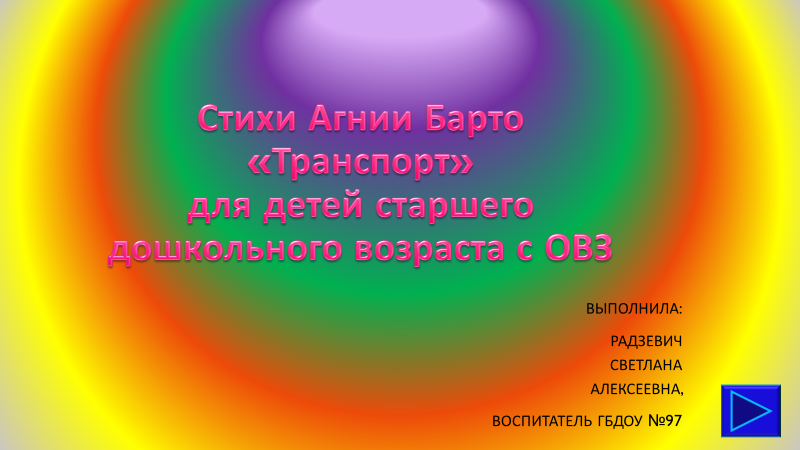 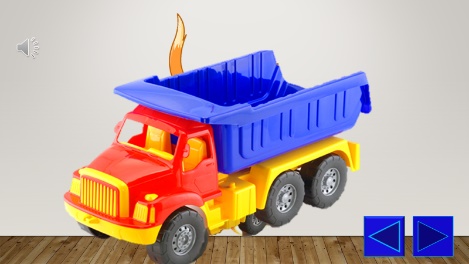 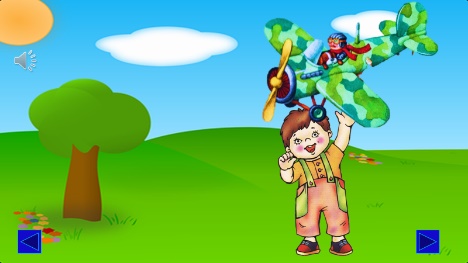 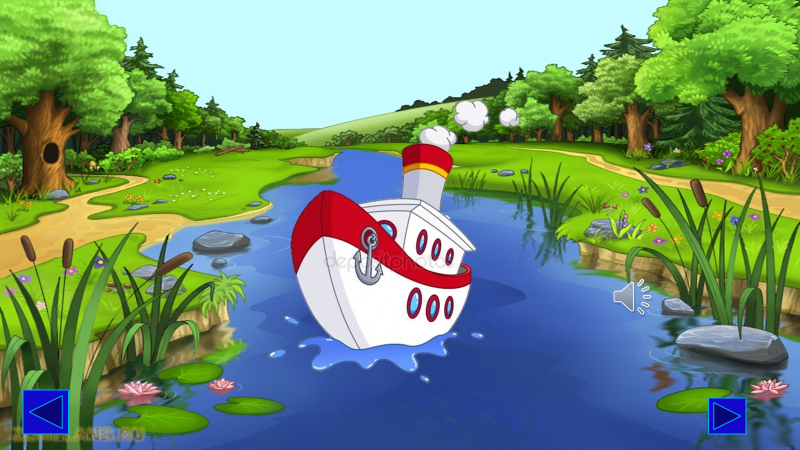 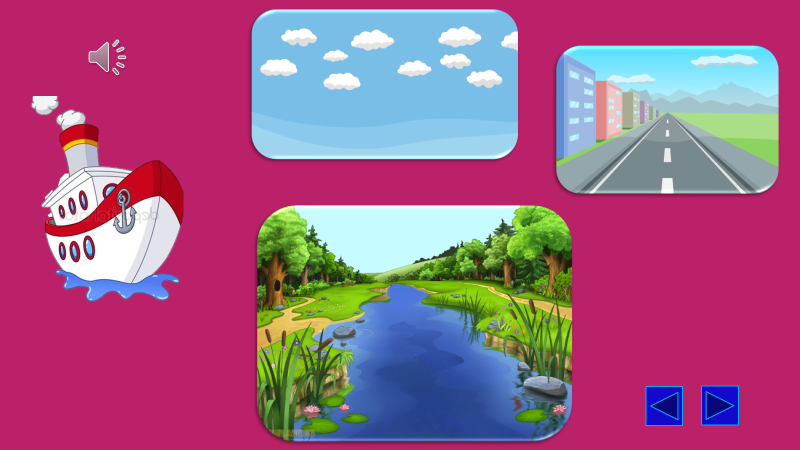 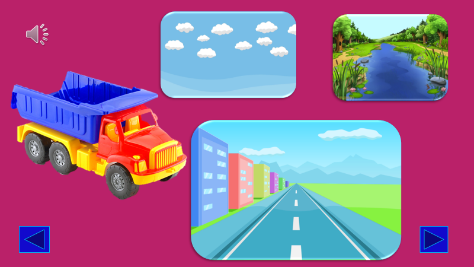 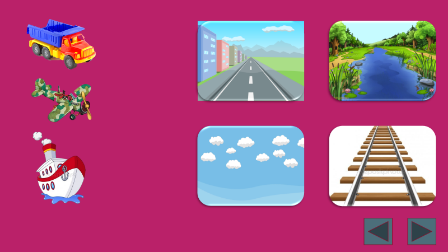 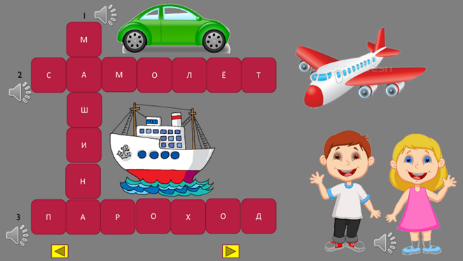 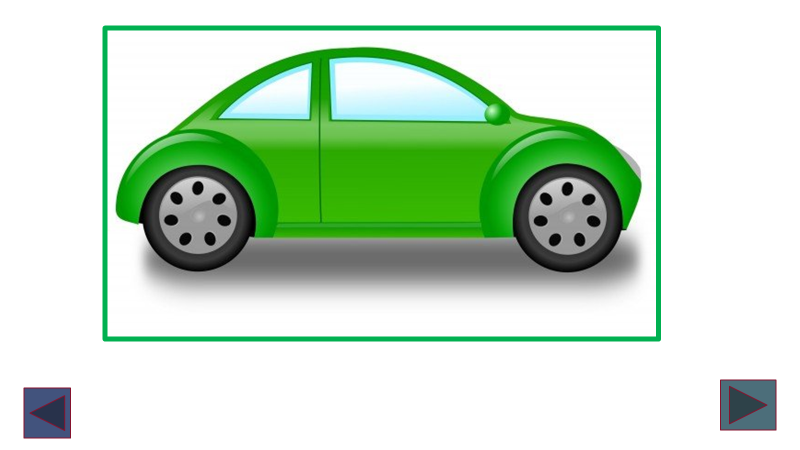 